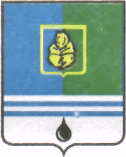 ПОСТАНОВЛЕНИЕАДМИНИСТРАЦИИ ГОРОДА КОГАЛЫМАХанты-Мансийского автономного округа - ЮгрыО внесении изменений в постановление Администрации города Когалымаот 14.11.2017 №2354В соответствии с Уставом города Когалыма, постановлением Администрации города Когалыма от 23.08.2018 №1912 «О модельной муниципальной программе, порядке принятия решения о разработке муниципальных программ, их формирования, утверждения и реализации», в связи с перераспределением бюджетных ассигнований:1. В приложение к постановлению Администрации города Когалыма от 14.11.2017 №2354 «Об утверждении муниципальной программы «Формирование комфортной городской среды в городе Когалыме» (далее – Программа) внести следующие изменения:1.1. В паспорте Программы строку «Целевые показатели муниципальной программы» дополнить пунктом 7 следующего содержания:«7. Количество благоустроенных общественных пространств, включенных в реализацию программы формирования современной городской среды, (шт.) – 2 шт.».1.2. В графе 3 «Наименование проекта или мероприятия» строки 1 таблицы 3 Программы слова «Формирование комфортной городской среды» заменить словами «Региональный проект «Формирование комфортной городской среды» (6, 7)».1.3. Таблицу 1 Программы изложить в редакции согласно приложению 1 к настоящему постановлению. 1.4. Таблицу 2 Программы изложить в редакции согласно приложению 2 к настоящему постановлению.2. Признать утратившими силу:2.1. пункт 1.3 постановления Администрации города Когалыма от 29.03.2019 №696 «О внесении изменений в постановление Администрации города Когалыма от 14.11.2017 №2354».2.2. пункт 1.2 постановления Администрации города Когалыма от 19.08.2019 №1791 «О внесении изменений в постановление Администрации города Когалыма от 14.11.2017 №2354».3. Муниципальному казенному учреждению «Управление жилищно-коммунального хозяйства города Когалыма» (А.Т.Бутаев) направить в юридическое управление Администрации города Когалыма текст постановления и приложения к нему, его реквизиты, сведения об источнике официального опубликования в порядке и сроки, предусмотренные распоряжением Администрации города Когалыма от 19.06.2013 №149-р        «О мерах по формированию регистра муниципальных нормативных правовых актов Ханты-Мансийского автономного округа - Югры» для дальнейшего направления в Управление государственной регистрации нормативных правовых актов Аппарата Губернатора Ханты-Мансийского автономного округа - Югры.4. Опубликовать настоящее постановление и приложения к нему в газете «Когалымский вестник» и разместить на официальном сайте Администрации города Когалыма в информационно-телекоммуникационной сети «Интернет» (www.admkogalym.ru).5. Контроль за выполнением постановления возложить на заместителя главы города Когалыма М.А.Рудикова.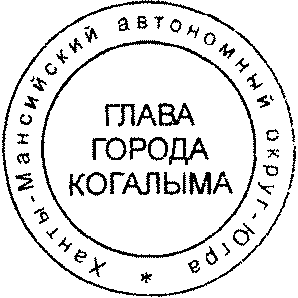 Глава города Когалыма					        Н.Н.ПальчиковСогласовано:зам. главы г.Когалыма							М.А.Рудиковзам. главы г.Когалыма							Т.И.Черныхпредседатель КФ							М.Г.Рыбачоки.о.начальника ЮУ        						Л.Р.Фаткуллинаначальник УЭ								Е.Г.Загорскаяначальник УИДиРП							Ю.Л.Спиридонованачальник ОАиГ							В.С.Лаишевцевначальник ОФЭОиК							А.А.Рябининадиректор МКУ «УЖКХ г.Когалыма»				А.Т.Бутаевдиректор МУ «УКС г.Когалыма»				Е.Ю.ГаврилюкПодготовлено:    инженер 2 категории ОРЖКХМКУ «УЖКХ г.Когалыма»						И.А.Цыганкова  Разослать: КФ, УЭ, ЮУ, УИДиРП, ОФЭОиК, ОАиГ, МУ «УКС г.Когалыма», МКУ «УЖКХ города Когалыма», МКУ «УОДОМС», газета, прокуратура, ООО «Ваш Консультант».Приложение 1к постановлению Администрациигорода Когалымаот 25.11.2019 №2599Таблица 1Целевые показатели муниципальной программы*Этапы реконструкции объекта «Городской пляж». Срок введения в эксплуатацию объекта «Городской пляж» - 2020 год.Приложение 2к постановлению Администрации города Когалымаот 25.11.2019 №2599Таблица 2Перечень основных мероприятий муниципальной программы* Муниципальное казенное учреждение «Управление жилищно-коммунального хозяйства города Когалыма»** Отдел архитектуры и градостроительства Администрации города Когалыма*** Муниципальное казенное учреждение «Управление капитального строительства города Когалыма»От  «25»ноября2019г. № 2599№ показателяНаименование целевых показателей Базовый показатель на начало реализации муниципальной программыЗначения показателя по годамЗначения показателя по годамЗначения показателя по годамЦелевое значение показателей на момент окончания действия муниципальной программы№ показателяНаименование целевых показателей Базовый показатель на начало реализации муниципальной программы201920202021Целевое значение показателей на момент окончания действия муниципальной программы123456101Количество дворовых территорий МКД, приведенных в нормативное состояние (шт.)1181191211231232Доля благоустроенных дворовых территорий в городе Когалыме (процент)71,5272,1273,3374,5574,553Охват населения благоустроенными дворовыми территориями (доля населения, проживающего в жилом фонде с благоустроенными дворовыми территориями от общей численности населения муниципального образования) (процент)55,5656,4358,3959,6959,694Доля благоустроенных общественных территорий в городе Когалыме к общей площади общественных территорий (процент)8587,1787,2787,4987,495Площадь благоустроенных общественных территорий, приходящихся на 1 жителя муниципального образования Когалыма (кв.м.)26,5526,4626,7027,2427,246Доля граждан, принявших участие в решении вопросов развития городской среды от общего количества граждан в возрасте от 14 лет, проживающих в городе Когалыме, (процент) - 91215157Количество благоустроенных общественных пространств, включенных в реализацию программы формирования современной городской среды, (шт.)-1*1*12Номер основного мероприятияОсновные мероприятия муниципальной программы (связь мероприятий с показателями муниципальной программы)Ответственный исполнитель/ соисполнитель, учреждение, организацияИсточники финансированияФинансовые затраты на реализацию (тыс. руб.)Финансовые затраты на реализацию (тыс. руб.)Финансовые затраты на реализацию (тыс. руб.)Финансовые затраты на реализацию (тыс. руб.)Номер основного мероприятияОсновные мероприятия муниципальной программы (связь мероприятий с показателями муниципальной программы)Ответственный исполнитель/ соисполнитель, учреждение, организацияИсточники финансированиявсегов том числев том числев том числеНомер основного мероприятияОсновные мероприятия муниципальной программы (связь мероприятий с показателями муниципальной программы)Ответственный исполнитель/ соисполнитель, учреждение, организацияИсточники финансированиявсего2019 год 2020 год2021 год123456781.1.Региональный проект «Формирование комфортной городской среды» (1, 2, 3, 4, 5, 6,7)всего132 292,8468 709,1435 709,4027 874,301.1.Региональный проект «Формирование комфортной городской среды» (1, 2, 3, 4, 5, 6,7)федеральный бюджет5 537,985 537,980,000,001.1.Региональный проект «Формирование комфортной городской среды» (1, 2, 3, 4, 5, 6,7)бюджет ХМАО – Югры29 264,2511 680,559 709,407 874,301.1.Региональный проект «Формирование комфортной городской среды» (1, 2, 3, 4, 5, 6,7)бюджет города Когалыма96 925,9050 925,9026 000,0020 000,001.1.Региональный проект «Формирование комфортной городской среды» (1, 2, 3, 4, 5, 6,7)внебюджетные источники564,71564,710,000,001.1.1.Благоустройство дворовых территорий в городе Когалыме (1,2,3) МКУ «УЖКХ города Когалыма» *всего58 311,5423 519,6920 854,7013 937,151.1.1.Благоустройство дворовых территорий в городе Когалыме (1,2,3) МКУ «УЖКХ города Когалыма» *федеральный бюджет0,000,000,000,001.1.1.Благоустройство дворовых территорий в городе Когалыме (1,2,3) МКУ «УЖКХ города Когалыма» *бюджет ХМАО – Югры11 810,433 018,584 854,703 937,151.1.1.Благоустройство дворовых территорий в городе Когалыме (1,2,3) МКУ «УЖКХ города Когалыма» *бюджет города Когалыма45 936,4019 936,4016 000,0010 000,001.1.1.Благоустройство дворовых территорий в городе Когалыме (1,2,3) МКУ «УЖКХ города Когалыма» *внебюджетные источники564,71564,710,000,001.1.2.Строительство, реконструкция, благоустройство общественных территорий в городе Когалыме (площадей, набережной, улиц, пешеходных зон, скверов, парков, иных территорий) (4,5,6,7)ОАиГ**/ МУ «УКС г.Когалыма» ***всего73 981,3045 189,4514 854,7013 937,151.1.2.Строительство, реконструкция, благоустройство общественных территорий в городе Когалыме (площадей, набережной, улиц, пешеходных зон, скверов, парков, иных территорий) (4,5,6,7)ОАиГ**/ МУ «УКС г.Когалыма» ***федеральный бюджет5 537,985 537,980,000,001.1.2.Строительство, реконструкция, благоустройство общественных территорий в городе Когалыме (площадей, набережной, улиц, пешеходных зон, скверов, парков, иных территорий) (4,5,6,7)ОАиГ**/ МУ «УКС г.Когалыма» ***бюджет ХМАО – Югры17 453,828 661,974 854,703 937,151.1.2.Строительство, реконструкция, благоустройство общественных территорий в городе Когалыме (площадей, набережной, улиц, пешеходных зон, скверов, парков, иных территорий) (4,5,6,7)ОАиГ**/ МУ «УКС г.Когалыма» ***бюджет города Когалыма50 989,5030 989,5010 000,0010 000,001.1.2.Строительство, реконструкция, благоустройство общественных территорий в городе Когалыме (площадей, набережной, улиц, пешеходных зон, скверов, парков, иных территорий) (4,5,6,7)ОАиГ**/ МУ «УКС г.Когалыма» ***внебюджетные источники0,000,000,000,001.1.2.1.Реконструкция объекта «Городской пляж» (4,5)всего60 044,1545 189,4514 854,700,001.1.2.1.Реконструкция объекта «Городской пляж» (4,5)федеральный бюджет5 537,985 537,980,000,001.1.2.1.Реконструкция объекта «Городской пляж» (4,5)бюджет ХМАО – Югры13 516,678 661,974 854,700,001.1.2.1.Реконструкция объекта «Городской пляж» (4,5)бюджет города Когалыма40 989,5030 989,5010 000,000,00внебюджетные источники0,000,000,000,00ОАиГвсего4 830,204 830,200,000,00ОАиГфедеральный бюджет0,000,000,000,00ОАиГбюджет ХМАО – Югры0,000,000,000,00ОАиГбюджет города Когалыма4 830,204 830,200,000,00ОАиГвнебюджетные источники0,000,000,000,00ОАиГ/ МУ «УКС г.Когалыма»всего55 213,9540 359,2514 854,700,00ОАиГ/ МУ «УКС г.Когалыма»федеральный бюджет5 537,985 537,980,000,00ОАиГ/ МУ «УКС г.Когалыма»бюджет ХМАО – Югры13 516,678 661,974 854,700,00ОАиГ/ МУ «УКС г.Когалыма»бюджет города Когалыма36 159,3026 159,3010 000,000,00ОАиГ/ МУ «УКС г.Когалыма»внебюджетные источники0,000,000,000,00Итого по мероприятию 1.1всего132 292,8468 709,1435 709,4027 874,30Итого по мероприятию 1.1федеральный бюджет5 537,985 537,980,000,00Итого по мероприятию 1.1бюджет ХМАО – Югры29 264,2511 680,559 709,407 874,30Итого по мероприятию 1.1бюджет города Когалыма96 925,9050 925,9026 000,0020 000,00Итого по мероприятию 1.1внебюджетные источники564,71564,710,000,00в том числе по проектам, портфелям проектов автономного округа (в том числе направленные на реализацию национальных и федеральных проектов Российской Федерации)всего132 292,8468 709,1435 709,4027 874,30в том числе по проектам, портфелям проектов автономного округа (в том числе направленные на реализацию национальных и федеральных проектов Российской Федерации)федеральный бюджет5 537,985 537,980,000,00в том числе по проектам, портфелям проектов автономного округа (в том числе направленные на реализацию национальных и федеральных проектов Российской Федерации)бюджет ХМАО – Югры29 264,2511 680,559 709,407 874,30в том числе по проектам, портфелям проектов автономного округа (в том числе направленные на реализацию национальных и федеральных проектов Российской Федерации)бюджет города Когалыма96 925,9050 925,9026 000,0020 000,00в том числе по проектам, портфелям проектов автономного округа (в том числе направленные на реализацию национальных и федеральных проектов Российской Федерации)внебюджетные источники564,71564,710,000,001.2.Содержание, ремонт и реконструкция объектов благоустройства на территории города Когалыма (4,5)всего45 000,6045 000,600,000,001.2.Содержание, ремонт и реконструкция объектов благоустройства на территории города Когалыма (4,5)федеральный бюджет0,000,000,000,001.2.Содержание, ремонт и реконструкция объектов благоустройства на территории города Когалыма (4,5)бюджет ХМАО – Югры0,000,000,000,001.2.Содержание, ремонт и реконструкция объектов благоустройства на территории города Когалыма (4,5)бюджет города Когалыма15 000,6015 000,600,000,001.2.Содержание, ремонт и реконструкция объектов благоустройства на территории города Когалыма (4,5)внебюджетные источники30 000,0030 000,000,000,001.2.1.Реконструкция объекта «Бульвар вдоль улицы Мира» (4,5)ОАиГ/ МУ «УКС г.Когалыма»всего20 000,0020 000,000,000,001.2.1.Реконструкция объекта «Бульвар вдоль улицы Мира» (4,5)ОАиГ/ МУ «УКС г.Когалыма»федеральный бюджет0,000,000,000,001.2.1.Реконструкция объекта «Бульвар вдоль улицы Мира» (4,5)ОАиГ/ МУ «УКС г.Когалыма»бюджет ХМАО – Югры0,000,000,000,001.2.1.Реконструкция объекта «Бульвар вдоль улицы Мира» (4,5)ОАиГ/ МУ «УКС г.Когалыма»бюджет города Когалыма0,000,000,000,001.2.1.Реконструкция объекта «Бульвар вдоль улицы Мира» (4,5)ОАиГ/ МУ «УКС г.Когалыма»внебюджетные источники20 000,0020 000,000,000,001.2.2.Приобретение и монтаж малых архитектурных форм (4,5) ОАиГвсего25 000,0025 000,000,000,001.2.2.Приобретение и монтаж малых архитектурных форм (4,5) ОАиГфедеральный бюджет0,000,000,000,001.2.2.Приобретение и монтаж малых архитектурных форм (4,5) ОАиГбюджет ХМАО – Югры0,000,000,000,001.2.2.Приобретение и монтаж малых архитектурных форм (4,5) ОАиГбюджет города Когалыма15 000,0015 000,000,000,001.2.2.Приобретение и монтаж малых архитектурных форм (4,5) ОАиГвнебюджетные источники10 000,0010 000,000,000,001.2.3.Выполнение работ по осуществлению технологического присоединения к электрическим сетям объекта «Сквер «Фестивальный»ОАиГвсего0,600,600,000,001.2.3.Выполнение работ по осуществлению технологического присоединения к электрическим сетям объекта «Сквер «Фестивальный»ОАиГфедеральный бюджет0,000,000,000,001.2.3.Выполнение работ по осуществлению технологического присоединения к электрическим сетям объекта «Сквер «Фестивальный»ОАиГбюджет ХМАО – Югры0,000,000,000,001.2.3.Выполнение работ по осуществлению технологического присоединения к электрическим сетям объекта «Сквер «Фестивальный»ОАиГбюджет города Когалыма0,600,600,000,001.2.3.Выполнение работ по осуществлению технологического присоединения к электрическим сетям объекта «Сквер «Фестивальный»ОАиГвнебюджетные источники0,000,000,000,00Итого по мероприятию 1.2всего45 000,6045 000,600,000,00Итого по мероприятию 1.2федеральный бюджет0,000,000,000,00Итого по мероприятию 1.2бюджет ХМАО – Югры0,000,000,000,00Итого по мероприятию 1.2бюджет города Когалыма15 000,6015 000,600,000,00Итого по мероприятию 1.2внебюджетные источники30 000,0030 000,000,000,00в том числе по проектам, портфелям проектов автономного округа (в том числе направленные на реализацию национальных и федеральных проектов Российской Федерации)всего0,000,000,000,00в том числе по проектам, портфелям проектов автономного округа (в том числе направленные на реализацию национальных и федеральных проектов Российской Федерации)федеральный бюджет0,000,000,000,00в том числе по проектам, портфелям проектов автономного округа (в том числе направленные на реализацию национальных и федеральных проектов Российской Федерации)бюджет ХМАО – Югры0,000,000,000,00в том числе по проектам, портфелям проектов автономного округа (в том числе направленные на реализацию национальных и федеральных проектов Российской Федерации)бюджет города Когалыма0,000,000,000,00в том числе по проектам, портфелям проектов автономного округа (в том числе направленные на реализацию национальных и федеральных проектов Российской Федерации)внебюджетные источники0,000,000,000,00Всего по программевсего177 293,44113 709,7435 709,4027 874,30Всего по программефедеральный бюджет5 537,985 537,980,000,00Всего по программебюджет ХМАО – Югры29 264,2511 680,559 709,407 874,30Всего по программебюджет города Когалыма111 926,5065 926,5026 000,0020 000,00Всего по программевнебюджетные источники30 564,7130 564,710,000,00инвестиции в объекты муниципальной собственностивсего80 044,1565 189,4514 854,700,00инвестиции в объекты муниципальной собственностифедеральный бюджет5 537,985 537,980,000,00инвестиции в объекты муниципальной собственностибюджет ХМАО – Югры13 516,678 661,974 854,700,00инвестиции в объекты муниципальной собственностибюджет города Когалыма40 989,5030 989,5010 000,000,00инвестиции в объекты муниципальной собственностииные внебюджетные источники20 000,0020 000,000,000,00В том числе:Проекты, портфели проектов города Когалыма:всего0,000,000,000,00Проекты, портфели проектов города Когалыма:федеральный бюджет0,000,000,000,00Проекты, портфели проектов города Когалыма:бюджет ХМАО – Югры0,000,000,000,00Проекты, портфели проектов города Когалыма:бюджет города Когалыма0,000,000,000,00иные внебюджетные источники0,000,000,000,00в том числе инвестиции в объекты муниципальной собственностивсего0,000,000,000,00в том числе инвестиции в объекты муниципальной собственностифедеральный бюджет0,000,000,000,00в том числе инвестиции в объекты муниципальной собственностибюджет ХМАО – Югры0,000,000,000,00в том числе инвестиции в объекты муниципальной собственностибюджет города Когалыма0,000,000,000,00в том числе инвестиции в объекты муниципальной собственностииные внебюджетные источники0,000,000,000,00Инвестиции в объекты муниципальной собственности (за исключением инвестиций в объекты муниципальной собственности по проектам, портфелям проектов города Когалыма)всего80 044,1565 189,4514 854,700,00Инвестиции в объекты муниципальной собственности (за исключением инвестиций в объекты муниципальной собственности по проектам, портфелям проектов города Когалыма)федеральный бюджет5 537,985 537,980,000,00Инвестиции в объекты муниципальной собственности (за исключением инвестиций в объекты муниципальной собственности по проектам, портфелям проектов города Когалыма)бюджет ХМАО – Югры13 516,678 661,974 854,700,00Инвестиции в объекты муниципальной собственности (за исключением инвестиций в объекты муниципальной собственности по проектам, портфелям проектов города Когалыма)бюджет города Когалыма40 989,5030 989,5010 000,000,00Инвестиции в объекты муниципальной собственности (за исключением инвестиций в объекты муниципальной собственности по проектам, портфелям проектов города Когалыма)иные внебюджетные источники20 000,0020 000,000,000,00Прочие расходывсего97 249,2948 520,2920 854,7027 874,30Прочие расходыфедеральный бюджет0,000,000,000,00Прочие расходыбюджет ХМАО – Югры15 747,583 018,584 854,707 874,30Прочие расходыбюджет города Когалыма70 937,0034 937,0016 000,0020 000,00Прочие расходыиные внебюджетные источники10 564,7110 564,710,000,00В том числе:Ответственный исполнитель 1 (МКУ «УЖКХ г.Когалыма»)всего58 311,5423 519,6920 854,7013 937,15Ответственный исполнитель 1 (МКУ «УЖКХ г.Когалыма»)федеральный бюджет0,000,000,000,00Ответственный исполнитель 1 (МКУ «УЖКХ г.Когалыма»)бюджет ХМАО – Югры11 810,433 018,584 854,703 937,15Ответственный исполнитель 1 (МКУ «УЖКХ г.Когалыма»)бюджет города Когалыма45 936,4019 936,4016 000,0010 000,00Ответственный исполнитель 1 (МКУ «УЖКХ г.Когалыма»)внебюджетные источники564,71564,710,000,00Ответственный исполнитель 2 (ОАиГ)всего29 830,8029 830,800,000,00Ответственный исполнитель 2 (ОАиГ)федеральный бюджет0,000,000,000,00Ответственный исполнитель 2 (ОАиГ)бюджет ХМАО – Югры0,000,000,000,00Ответственный исполнитель 2 (ОАиГ)бюджет города Когалыма19 830,8019 830,800,000,00Ответственный исполнитель 2 (ОАиГ)внебюджетные источники10 000,0010 000,000,000,00соисполнитель 1 (МУ «УКС г.Когалыма»)всего89 151,1060 359,2514 854,7013 937,15соисполнитель 1 (МУ «УКС г.Когалыма»)федеральный бюджет5 537,985 537,980,000,00соисполнитель 1 (МУ «УКС г.Когалыма»)бюджет ХМАО – Югры17 453,828 661,974 854,703 937,15соисполнитель 1 (МУ «УКС г.Когалыма»)бюджет города Когалыма46 159,3026 159,3010 000,0010 000,00соисполнитель 1 (МУ «УКС г.Когалыма»)внебюджетные источники20 000,0020 000,000,000,00